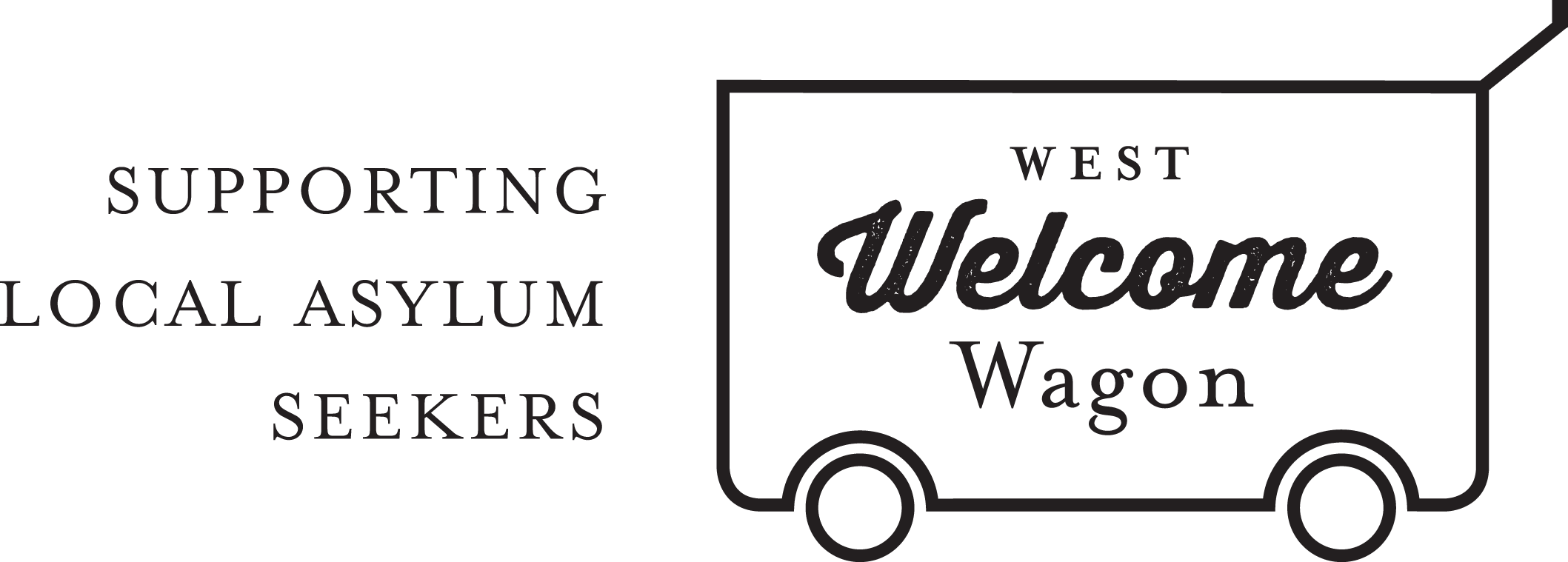 WWW Warehouse CoordinatorPOSITION DESCRIPTIONThe Warehouse Coordinator for West Welcome Wagon (WWW) will be coordinating a team of core volunteers to deliver material aid from WWW’s warehouse in Sunshine West to WWW client’s across Melbourne’s western suburbs. The role entails management and maintenance of the WWW warehouse as well as coordination of the large goods team. This is a paid position for 16 hours a week on a 6 month contract. Work will primarily be done from the WWW Warehouse in Sunshine West, though the employee may be required to respond to online requests via Facebook and/or emails. This role reports to the CEO.West Welcome Wagon (WWW) became incorporated in September 2014. As a not-for-profit organisation we are responsible for the actions and protection of our volunteers. Requirements: Volunteer agreement signedA current and valid working with children checkGood spreadsheeting and database management skillsFacebook and Google Drive literacy Excellent communication style, and ability to work online and face to face managing volunteer team.Expertise in warehouse management procedures and best practicesLeadership skills and ability manage volunteersStrong decision making and problem solving skillsExperience in WH&S would be highly regardedMain Tasks and Responsibilities of the CoordinatorOversee receiving and warehousing of goodsPlan the delivery of goods to clientsKeep the stock and despatch database updatedLiaise with clients, donors, and suppliersWork closely with other WWW teams, particularly the referrals and assessment teamsEnsure efficient space utilization in the warehouseManage and report on stock levels Prepare annual budget (in coordination with CEO)Reporting and responsibility for budget allowance.Maintain standards of health and safety, hygiene and securityTrain volunteers on OH&S practices Run inductions for the warehouse and large goods teamWest Welcome Wagon will provide:Ongoing support from Managers, the CEO, the Board, and the CORE group of volunteers.Training where applicableA budget to use at will for Warehouse operational costs, with the proviso that you will be accountable for the funds use, and will be required to report to the CEO on this expenditureFor more information, please contact volunteer@westwelcomewagon.org.au. 